ANNEE 2017/2018FOURNITURES1ères et Terminales STMG1ères STMGClé USB 16giga minimum - OBLIGATOIRECalculatrice scientifique programmableCopies doubles grands carreaux en quantité suffisante pour l’année OBLIGATOIRE (au moins 200 copies)TerminalesPour la spécialité GESTION FINANCEManuel + Plan comptable. La commande sera faîte en achat groupé par le professeur, le chèque sera réclamé la semaine de la rentrée (prévoir environ 25 euros) 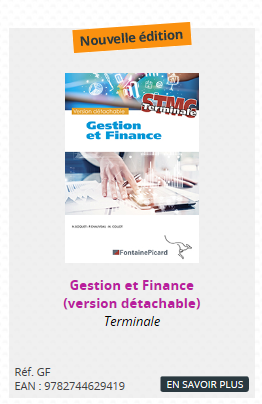 Pour la Gestion Finance et les Ressources Humaines en TerminaleClé USB 16giga minimum – OBLIGATOIRECalculatrice scientifique programmableCopies doubles grands carreaux en quantité suffisante pour l’année OBLIGATOIRE (au moins 200 copies)